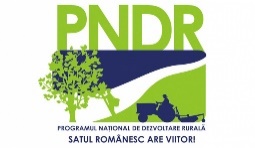 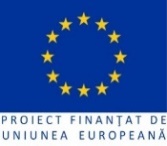 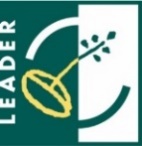 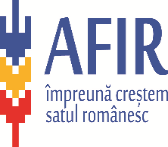 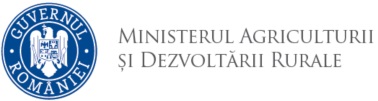 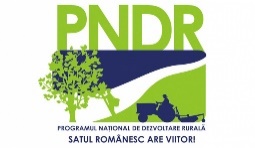 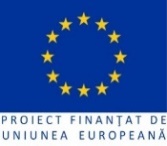 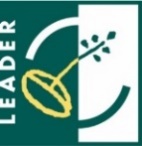 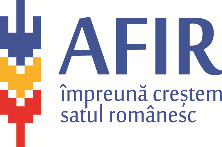 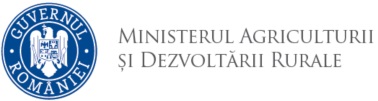       Nr.328/13.12.2019               Stimată doamnă, stimate domn,                Asociația Grupul de Acțiune Locală ”Confluențe Moldave” CIF 34219960 cu sediul în localitatea Nicolae Bălcescu nr.380 bis județ Bacău, reprezentată prin domnul Mihai Adrian BUDĂU în calitate de președinte, titulară a contului cu numărul : RO28BRDE04SV75090700400  deschis la BRD Groupe Societe Generale, vă roagă prin prezenta a ne elibera un document  ”din care să rezulte nr. cont IBAN, titular cont și adresă”                Acest document ne este necesar pentru semnarea Contractului subsecvent nr.2 la Centrul Regional pentru Finanțarea Investițiilor Rurale Iași.              În speranța unui răspuns favorabil, vă asigurăm, stimată doamnă/stimate domn, de întregul nostru respect.                      Cu stimă           Mihai Adrian BUDĂU                 Președinte  GALCătre:BRD Groupe Société Générale  În atenția:Doamnei/ domnului directorSubiect:Cerere eliberare adresă informații cont